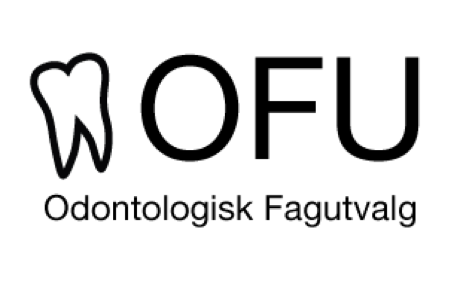 INNKALLING TIL OFU MØTE, 11. SEPTEMBER 2018Sted: sentralen på odontologen (eller 1/2 molar hvis sentralen er opptatt) 
	Tid: 16:05-18:00 (eller når vi er ferdig/lei) Innkalte: alle tillitsvalgte og varaer fra tannpleie og odontologi, NTF-representant og OF-representant Oppmøtte: SAK 1. VELKOMMEN ... og litt informasjon om OFU til nye medlemmer + introduksjonsrunde + pizza Skriv inn navn og sånt i dette skjemaet: https://docs.google.com/document/d/1hOCRlGCt31RZrRqVhzleOUUK4ydhsHhUUWO7O_GrHoo/edit?usp=sharing
SAK 2. GODKJENNING AV INNKALLING OG VALG...håper den godkjennesSAK 3. VALG TIL ULIKE RÅD OG UTVALG 
Valg Les mer om råd og utvalgene på ofu.b.uib.no -> verv
3.1 	Valg til instituttrådet (til orientering, dette ble valgt på møte i April) 
Les mer om instituttrådet her: https://ofu.w.uib.no/verv-pa-odontologen/instituttradet/fast odontologi: Karl Andreas Dahle 
vara odontologi:  Friederike Wunsche 
fast tannpleie: Martine Vidnes
vara tannpleie: Jessica Karolin Fiskaa 3.2 	Valg til PuO – programutvalg for odontologisk fagutvalg
Les mer om PuO her: https://ofu.w.uib.no/verv-pa-odontologen/52-2/fast odontologi:
vara odontologi:  
fast tannpleie: 
vara tannpleie: 3.3 	Valg til klinikkutvalget Les mer om klinikkutvalget her: https://ofu.w.uib.no/verv-pa-odontologen/klinikkutvalget/fast odontologi:
vara odontologi:  
fast tannpleie: 
vara tannpleie:3.4 	Valg av representant fra OFU til MEDSU (medisinsk studentutvalg)MEDSU er en utvalg der to fra hvert fagutvalg ved fakultetet vårt møtes. Der tar man opp saker som fagutvalgene ikke klarer å løse, og har direkte kontakt med administrasjonen på fakultetet. I tillegg til dette har MEDSU også direkte kontroll over økonomien til alle sosiale og faglige utvalg på fakultetet vårt. MEDSU er altså viktig. De har møter en gang i måneden. Fra OFU sitter leder + en til representant. Møtene er hyggelige, lærerike og gir deg mulighet til å engasjere deg ytterligere ved interesse for det. 3.5 	Valg av representant fra tannpleie til MEDSU (medisinsk studentutvalg) Fra våren 2018 har tannpleie hatt en egen representant i MEDSU, for å sørge for at deres stemme blir hørt bedre. OFU er det eneste fagutvalget som har representerer to studieretninger, da de andre fagutvalgene er kun for én studieretning hver. Det er ønskelig at representanten fra tannpleie i MEDSU sitter i OFU, for å være orientert om hva som skjer på de andre kullene, men det er ikke et absolutt krav. 
Tidligere representant: Martine Vidsnes 3.6 	Valg til representanter for ny studieplan for odontologi 
(helst studenter som har begynt i klinikken allerede, altså fra 3 kull og oppover). Representant 1 
Representant 2: SAK 4. VALG AV INTERN STYREKONFIGURERING I OFU 
Valg 

Verv er til for å stille til. For å ha et godt OFU der ingen blir overbelastet med arbeid, og der flere føler engasjement og tilhørighet, er det viktig å dele ansvaret ut over mange mindre områder. Håper derfor mange ønsker å stille til verv! Ingen forkunnskaper er nødvendig – all nødvendig opplæring vil bli gitt.
Ta gjerne kontakt med tidligere vervtaker for mer informasjon. 	4.1 Valg til leder (tidligere Martha Rolland Jacobsen)
	4.2 Valg til nestleder (tidligere May-Elin Myklebust)
	4.3 Valg til økonomiansvarlig (tidligere Kristian Blystad Houghe)
	4.4 Valg til sekretær (tidligere Ida Marlene Nygård)
	4.5 Valg til pizza-ansvarlig (tidligere Jonathan Bezuijen)SAK 6. ORIENTERINGER FRA KULLTILLITSVALGTE Her går vi runden rundt bordet, og hvert kull rapporterer hvordan de har det, og vi løser eventuelle verdensproblemer. Lav terskel, ingenting er for smått for å diskutere. Tannpleie kull 3: Tannpleie kull 2: Tannpleie kull 1: Odontologi kull 5: Odontologi kull 4: Odontologi kull 3: Odontologi kull 2: Odontologi kull 1: OF orienterer: 
NTF orienterer: SAK 7. KJØLESKAP OG KAFFITRAKTER Diskusjonssak På kopirommet i 2.etg på lesesalen har vi et kjøleskap og to kaffitraktere, kjøpt inn av OFU. I fjor hadde 5. kull ansvar for å holde kjøleskapet ryddig, mot at de får midler til sin avslutningsfest på slutten av skoleåret. Kaffitrakterene har blitt vasket tidvis av de som sitter på lesesalen. Spørsmål til diskusjon: Er vi fornøyd med løsningen? Er det rent nok? Vet folk om at det er kjøleskap og kaffitraktere der? Er det forstyrrende for de som bruker lesesalen at folk reker inn og ut? Skal 5. kull få ansvaret igjen? SAK 8. LISTE MED FOLK VI SOM TILLITSVALGTE KAN TA KONTAKT MED Diskusjonssak Har begynt på et google doc som kan fungere som vår interne bok over hvem vi kan spørre om hva. Kom med tilbakemeldinger pliz og kommenter osv. https://docs.google.com/document/d/1o2vYB7X4dayELrWKNUr4HnBPAU87F75BKgt2huVekJM/edit?usp=sharing SAK 9. HVORDAN SKAL VI MELDE AVVIK VED FORELESERE? Vi diskuterer de samme foreleserne om igjen og om igjen. Når nye kull tar opp et problem er som regel svaret «ja, sånn har det alltid vært, høhø..». Det mangler et system for å faktisk melde tilbake om dette, og det går bare ut over oss. Vi trenger en felles måte vi rapporterer problemer vi opplever med forelesere, som er såpass irriterende for noen at problemet må gjøres noe med. Spørsmål til diskusjon: Trenger vi et slikt system? Hvordan skal vi melde tilbake avvik som at foreleser kommer for sent til undervisning? Det er ikke en lov/regel om at foreleser skal legge ut powerpoint før forelesning, men hadde vært fint å finne ut hvor vi kan gi tilbakemelding på at det ikke er ok å ikke gjøre det. Hvem bør få tilbakemeldinger om dårligere forelesere? Bør vi lage vårt eget evalueringssystem for hvert fag? Fagene våre evalueres kun hvert 2. eller 3. år. Bør vi sørge for at evalueringen skal skje hver gang faget holdes? 

SAK 10. NESTE MØTEDATO Skal vi sette en fast møtedag? Skal vi sette faste datoer NUH? Det kan være en fordel. 